       Comune Udine   UNICEF FVG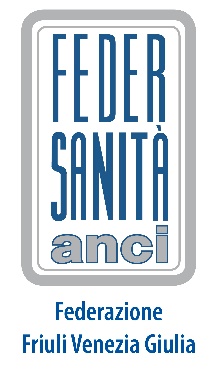 Associazione “Gli Stelliniani”Con il patrocinio di Garante Regionale Diritti delle Persone Friuli Venezia GiuliaMessaggero Veneto – Ragazzi 
"Pace, salute e inclusione. Diritti e responsabilità dei giovani.L'esperienza di Marilena Viviani per l'UNICEF"Giovedì 22 dicembre 2016Aula Magna Liceo Classico “Jacopo Stellini”  Piazza Primo Maggio, UdinePROGRAMMA      Inizio ore 11 -  SALUTIGiuseppe Santoro, Dirigente scolastico Liceo Classico Jacopo Stellini, Udine      Furio Honsell, Sindaco di Udine Giuseppe Napoli, Presidente Federsanità ANCI FVGOre 11.15 - INTRODUZIONEAlberto Zeppieri, Presidente UNICEF Udine  Ore 11.30  INTERVENTOMarilena Viviani, Direttore Geneva Liaison Office UNICEF, Public Partnerships Division United Nations Children's Fund  Geneva Ore 12 - TAVOLA ROTONDA con Walter Citti Garante, Ufficio Tutore regionale diritti della persona, con delega  per le persone a rischio discriminazione Andrea Nunziata, docente Liceo Classico “J. Stellini” di Udine  (Associazione “Gli Stelliniani”)Rappresentante  studenti Liceo Classico Jacopo Stellini Moderatore :   Paolo Mosanghini, Capo Redattore Cronaca Udine, Messaggero VenetoOre 12.30  - DibattitoOre 13.00- CONCLUSIONI